Publicado en Madrid el 17/01/2019 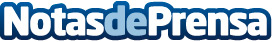 5 medidas para evitar los arañazos en el coche, según Termiser ProteccionesLa limpieza, la imprudencia o el aparcamiento son algunos de los factores más frecuentes que generan roces o arañazos en los cochesDatos de contacto:Termiser Protecciones902 884 376Nota de prensa publicada en: https://www.notasdeprensa.es/5-medidas-para-evitar-los-aranazos-en-el-coche Categorias: Nacional Automovilismo Logística Consumo Industria Automotriz http://www.notasdeprensa.es